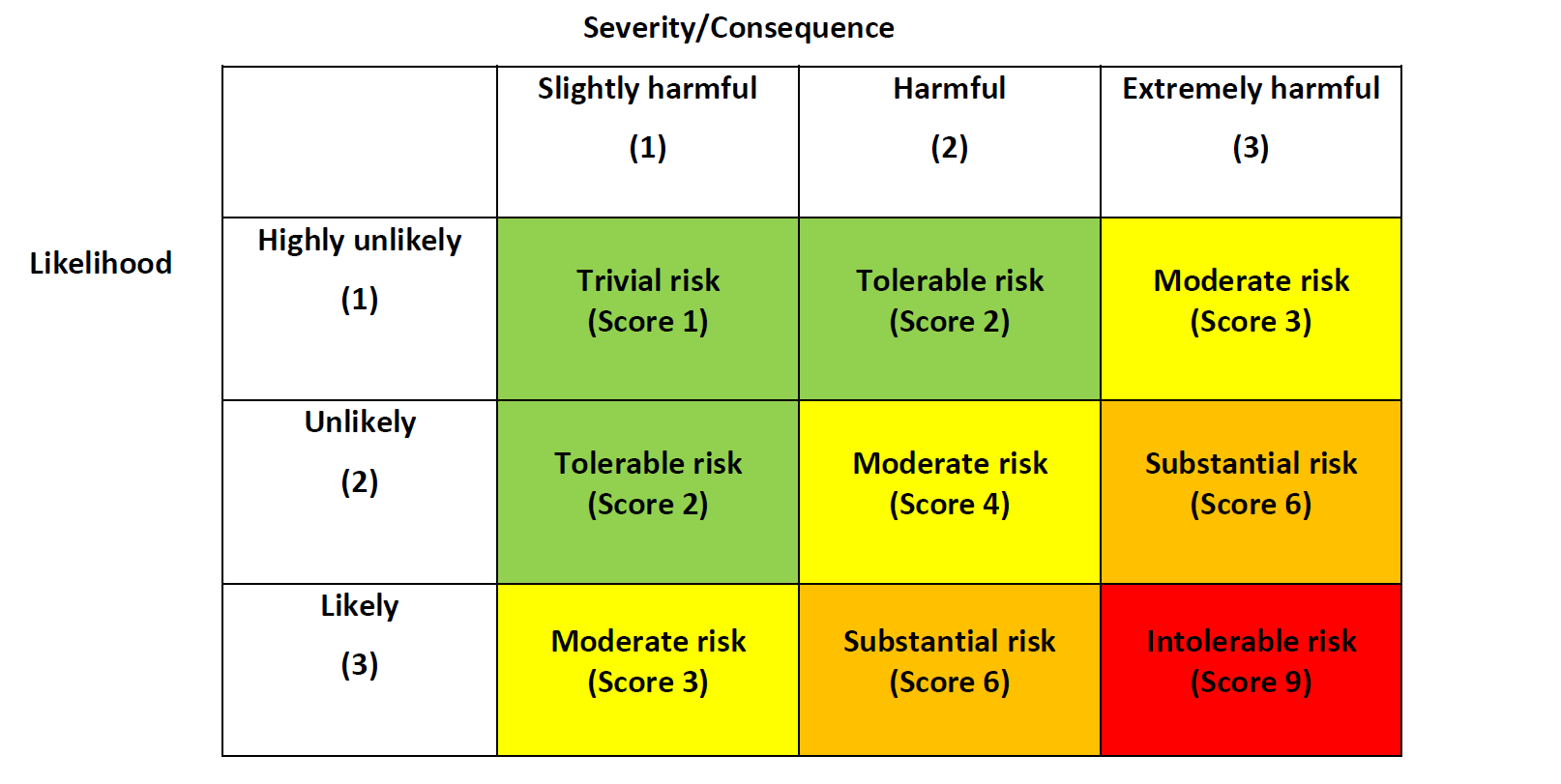 Location: Site risk assessmVenue: Kinder Croft Outdoor Nursery, Leckmelm WoodGR:NH 157 916Description of site and area assessed:Tools used on site.Description of site and area assessed:Tools used on site.Description of site and area assessed:Tools used on site.Description of site and area assessed:Tools used on site.Assessor:Steph, Jo, JoniLocation: Site risk assessmVenue: Kinder Croft Outdoor Nursery, Leckmelm WoodGR:NH 157 916Description of site and area assessed:Tools used on site.Description of site and area assessed:Tools used on site.Description of site and area assessed:Tools used on site.Description of site and area assessed:Tools used on site.Checked by:Location: Site risk assessmVenue: Kinder Croft Outdoor Nursery, Leckmelm WoodGR:NH 157 916Description of site and area assessed:Tools used on site.Description of site and area assessed:Tools used on site.Description of site and area assessed:Tools used on site.Description of site and area assessed:Tools used on site.Date: 21/11/2022Location: Site risk assessmVenue: Kinder Croft Outdoor Nursery, Leckmelm WoodGR:NH 157 916Description of site and area assessed:Tools used on site.Description of site and area assessed:Tools used on site.Description of site and area assessed:Tools used on site.Description of site and area assessed:Tools used on site.Date: 21/11/2022Nearest Emergency phone:KC site: 07704663486Merlin’s landline: 01854613064Benefits of activity:Using tools in forest school allows children to experience danger in the form of risky equipment. It helps them to manage risk, and become completely involved in the activity that they are doing. Helping to develop physical skills, resilience, independence, perseverance and self achievementBenefits of activity:Using tools in forest school allows children to experience danger in the form of risky equipment. It helps them to manage risk, and become completely involved in the activity that they are doing. Helping to develop physical skills, resilience, independence, perseverance and self achievementBenefits of activity:Using tools in forest school allows children to experience danger in the form of risky equipment. It helps them to manage risk, and become completely involved in the activity that they are doing. Helping to develop physical skills, resilience, independence, perseverance and self achievementBenefits of activity:Using tools in forest school allows children to experience danger in the form of risky equipment. It helps them to manage risk, and become completely involved in the activity that they are doing. Helping to develop physical skills, resilience, independence, perseverance and self achievementDate of review:Aug 2023Nearest Doctors: Ullapool - 01854 612015Hospital: Raigmore, Inverness 01463 704000Ambulance: 999Persons at risk:Leader and participantsPersons at risk:Leader and participantsPersons at risk:Leader and participants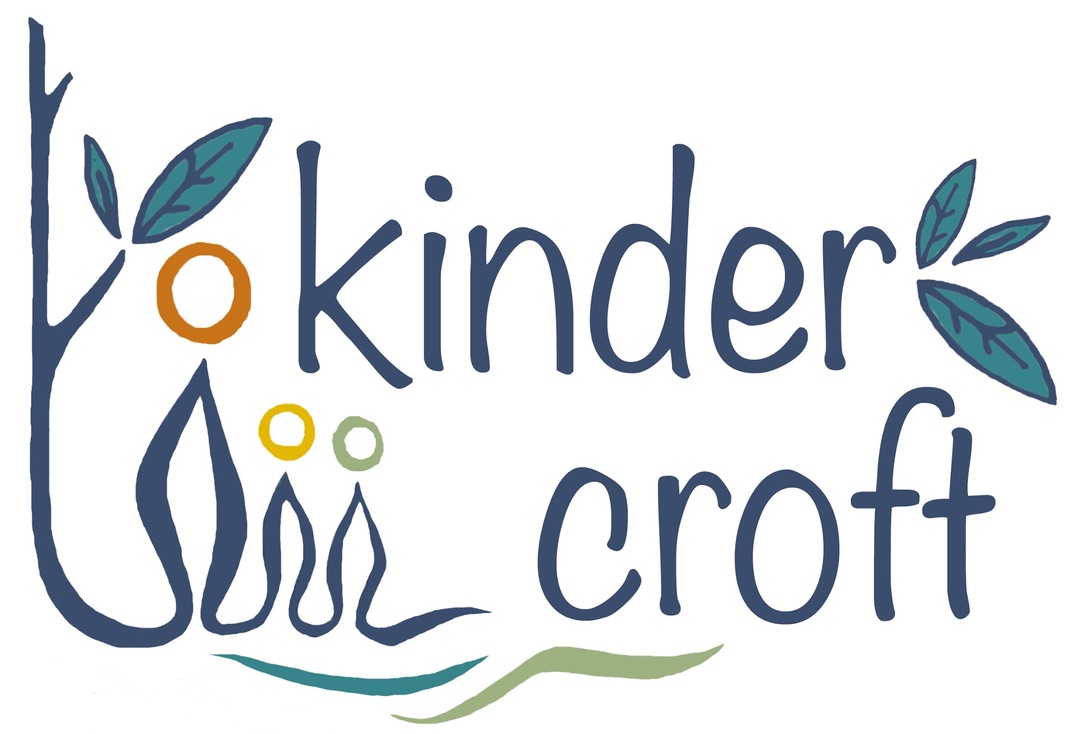 Areas to check: Risk (potential harm)Evaluation1-9Control action Residual evaluation Benefits of riskGeneral tool Use Sereuse Injuries or miss use     5Teaching the correct tool stance (3 point position on one knee, leading knee) Carry out in a controlled area,Carry out as a 1:1 activity Assess suitability for the learners Teach blood circle rules  Using designated tool area, use a sawhorse and drilling stumpThink about suitability of learner Trained staff to use tools with children, model positioning of toolsTraining staff to be supervised when using tools with children.Ensure tools are locked away when not used Ensure rigid cleaning of tools procedure Tools to be accounted for at end of each activity Tool condition to be checked before activity Guards and sheaths to be put on tools when not being used Discuss not walking around when using tools.First Aid kit on hand .  Staff member to hold outdoor first aid certificate     2Physical development Resilience Independence Perseverance AchievementUsing a bow saw to saw Serious Cut       8Teaching the correct stance and position (3 point stance, on one knee, leading knee to be positioned in line with bow saw/hobby horse, one hand to be on bow saw and other on the piece of wood being cut. Partner to be adjacent in mirroring stance.) Carry out in a controlled area Carry out as a 1:1 activity Use a sawhorse Using seat belt methodThink about ability of learner First Aid kit on hand .  Staff member to hold outdoor first aid certificate   2-3Gross motor skill development Learning new life skills Resilience Listening skills Understanding safety Achieving Using a potato peeler to whittle minor cut         5Teach correct stance (sat down with elbows on knees) Model positioning of blade when using (point and use away from body)Give child choice if they want to use gloves on non working hand Teach about blood bubbleHave appropriate seating i.e. log, stumpsOnly use fixed blade peelersFirst Aid kit on hand .  Staff member to hold outdoor first aid certificate    3Muscle development Concentration Perseverance Cooking developmentResilience Creative development Achieving Using a knife to whittleMajor Cut       8Teach correct stance (sat down with elbows on knees)Model positioning of blade when using (point and use away from body) Model positioning of hand on handle (using finger grooves to help positioning)Opton to use whittling boardGive children choice if they want to use gloves on non working hand Teach about blood bubbleHave appropriate seating i.e. log, stumpsEnsure knives are put in sheath when unused, stored appropriately Assess ability of the learnerFirst Aid kit on hand .  Staff member to hold outdoor first aid certificate    3-4Muscle development Concentration Perseverance Resilience Creative development AchievingUsing a palm drillImpalement        7Teach correct stance (3 point stance on one knee, not too far away from stump, use kneeling mat if preferred)Use a table/stump to place wood on when using drill rather than hand First Aid kit on hand .  Staff member to hold outdoor first aid certificate     3Muscle development Concentration Perseverance Resilience Creative development Achieving Risk assessingUsing Battery drillImpalement         7Teach correct stance (3 point stance on one knee, not too far away from stump, use kneeling mat if preferred)Trained staff to use tools with children (holding back of drill) Use a table and waist wood, to place wood on when using drill, use G clamp.  First Aid kit on hand .  Staff member to hold outdoor first aid certificate     2Muscle development Concentration Perseverance Resilience Creative development Achieving Risk assessingUsing a splitting axe to split woodSevered limb         8Teach correct stance (ensure both feet are on the ground or in safe kneeling position) Model positioning of blade when using Model positioning of hand on handle  Teach about blood bubble Have chopping stumps to place wood on Assess ability of the learner Model how to carry tools and use protective guard. First Aid kit on hand .  Staff member to hold outdoor first aid certificate     3Concentration Perseverance Resilience Creativity IndependenceUsing scissors Minor Cuts      4-5 Model how to travel safely with scissors Ensure sitting when using (use in shelter)Teach to cut away from self Teach to close when finished usingStore in scissor holderFirst Aid kit on hand .  Staff member to hold first aid certificate     2Physical development creative developmentUsing lopper Severed digit       7Teach how to travel with loppers Use appropriate sized loppers Assess ability of the learner Assess suitability of the tool Model correct stance (ensure both feet are on the ground or in safe kneeling position) Model to not stretch too far when using Discuss branches falling and how to manage Teach about blood bubbleOnly to cut materials roughly thickness of thumb.First Aid kit on hand .  Staff member to hold outdoor first aid certificate    3Concentration Perseverance Resilience Creativity Independence Risk assessing Woodland management Using secateursSevered digit/Severe bleed        7Only use secateurs with safety locks Assess ability of the learner Assess suitability of the tool Model correct stance (ensure both feet are on the ground or in safe kneeling position) Teach about blood bubble Only to cut materials roughly a finger thickness First Aid kit on hand .  Staff member to hold outdoor first aid certificate     3Concentration Perseverance Resilience Creativity Independence Risk assessing Woodland managementUsing Hammers and malletsCrushing of fingers        7Model correct stance (3 point stance or kneeling position to the side of the resource, hitting hammer/mallet with and leading hand. Ensure mallet will not hit face) Model how to hold tool with 2 hands if appropriate Model when using toolAssess ability of the learner First Aid kit on hand .  Staff member to hold outdoor first aid certificate    4Physical development Using a tool for a purpose Independence Creativity Achieving Tools storage Cut injuries (taking tools out )Broken/ damaged tools (rust)       6Tools stored in secure tool boxes, hung high on the shelter or hung in trees out of reach when not in use. Individual tools to have a protective case, guard or sheath.Staff to remove and fill tool boxAccount for each tool Staff carry out tool mantanes monthlyFirst Aid kit on hand .  Staff member to hold outdoor first aid certificate     2